Axial duct fan EZR 30/6 BPacking unit: 1 pieceRange: C
Article number: 0086.0003Manufacturer: MAICO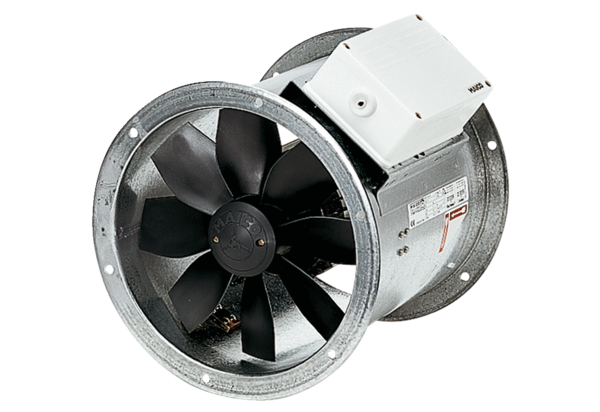 